Уважаемые гости! 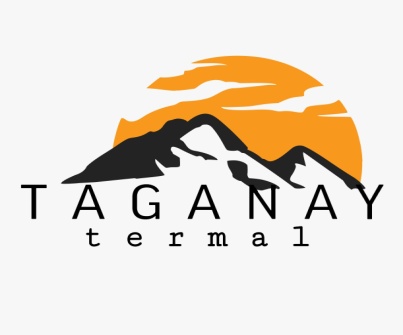 Мы рады приветствовать Вас у нас в комплексе отдыха «Таганай Термал»! Пожалуйста, внимательно ознакомьтесь с правилами проживания в комплексе отдыха. Настоящие Правила разработаны на основе Постановления Правительства Российской Федерации от 09.10.2015г. № 1085 «Об утверждении Правил предоставления гостиничных услуг в РФ». I. Порядок оформления проживания в гостевом доме и оплата услуг.Режим работы круглосуточный.Договор на бронирование мест в гостевом доме заключается путем составления документа, подписанного двумя сторонами (Заказчиком и Исполнителем), а также путем принятия заявки на бронирование посредством телефонной, почтовой, факсимильной и иной связи, позволяющей достоверно установить Заказчика. При опоздании более чем на сутки, бронь аннулируется, денежные средства не возвращаются.Телефон бронирования: 89193380899; internet-сайт: taganaytermal.ru; e-mail: info@taganaytermal.ru. Договор на оказание услуг и регистрация производится только при наличии документов, удостоверяющих личность (паспорт, военный билет, удостоверение личности или иной документ, оформленный в установленном порядке и подтверждающий личность; свидетельство о рождении для лиц, не достигших 14 лет; общегражданский, заграничный паспорт и виза для иностранных граждан).Оплата за проживание и услуги в нашем комплексе осуществляется по свободным (договорным) ценам в рублях за наличный и безналичный расчеты.Действует единый расчетный час — 12 часов текущих суток по местному времени. Размещение в номер начинается с 14-00.Оплата за проживание взимается в соответствии с единым расчетным часом — с 12 часов текущих суток по местному времени.В случае задержки выезда после расчетного часа не более чем 2 часа взимается стоимость за половину суток.При задержке выезда более 2 часов после расчетного часа плата взимается за полные сутки.При проживании не более суток (24 часа) плата взимается за сутки не зависимо от расчетного часа.При опоздании более чем на сутки, бронирование аннулируется без возврата денежных средств.Продление времени размещения возможно только при условии наличия такой возможности и остается на усмотрение администрации.Оказываем бесплатные услуги для наших гостей:Неохраняемая парковка.Телевидение.Побудка к определенному времени.Гостю предлагается Перечень дополнительных услуг, которые не входят в стоимость номера.При выезде из гостиницы гость обязан в полном объеме оплатить пользование дополнительными услугами, оказываемыми в период проживания в кредит: мини-бар, room-service, и т.п., а также сдать номер, который он занимал дежурному администратору, а в случае утраты или повреждения имущества гостиницы — возместить 100% ущерба.II. Порядок проживания в Комплекс отдыха «Таганай Термал»!Гости проживающие в гостевом доме, должны соблюдать чистоту. Бережно относиться к оборудованию, мебели и другим вещам, находящимся в номерах и местах общественного пользования.При заселении в номер следует обратить внимание на Перечень имущества, находящегося в номере. При отсутствии какого-либо предмета или обнаружения его дефекта (поломки) следует немедленно сообщить дежурному администратору.За вещи, оставленные в номерах, администрация гостевого дома ответственности не несет.Проживающие в гостевом доме обязаны строго соблюдать правила пожарной безопасности.Номера гостевого дома могут быть укомплектованы мини-барами с алкогольными и безалкогольными напитками. Напитки в мини баре (если имеется) не включены в стоимость номера и оплачиваются гостем дополнительно.Смена постельного белья производиться в гостинице 1 раз в 4 дня. По Вашей просьбе может осуществляться внеочередная смена белья за дополнительную плату.Обслуживающий персонал и проживающие должны соблюдать тишину, быть взаимовежливыми.При выезде из гостевого дома, проживающий должен произвести полный расчет за все предоставленные ему услуги, а также сдать дежурному администратору гостиницы ключи от номера. О позднем выезде просим Вас сообщить заранее.Ключи от номеров являются собственностью гостевого дома. За поломку или утерю ключа гостевой дом будет вынужден попросить Вас оплатить штраф в размере 3000 рублей. Проживающие в гостевом доме, выходя из номера, должны закрывать водозаборные краны, выключать свет, телевизор, другие электроприборы, закрыть окна и двери.Все гости нашего гостевого дома, имеют одинаковые права и должны соблюдать установленный порядок проживания, правила пожарной безопасности, санитарные нормы.На территории гостевого дома действует система видеонаблюдения. Просим принять к сведению факт использования (за исключением личных номеров, туалетных кабин) видеокамер.В гостевом доме запрещается:Шуметь и нарушать отдых других гостей с 23.00 до 07.00.Курить (в том числе Кальян) в номерах (Федеральный закон от 26.07.06 «Об ограничении курения табака» ст.6.п.1). За курение в номере гостевого дома, взимается штраф в размере стоимости первых суток проживания в забронированном номере с нарушителя правил,  с последующим отказом в проживании. Штраф будет включен в Ваш счет при выезде.Курить во всех помещениях гостевого дома, На основании ст. 12 Федерального закона Российской Федерации  от 23 февраля 2013 г. № 15-ФЗ «Об охране здоровья граждан от воздействия окружающего табачного дыма и последствий потребления табака», с 01 июня 2014 г. установлен запрет курения во всех помещениях гостиниц, в том числе в гостевом дом «Таганай Термал». В случае нарушения правил о запрете курения в номерах и общественных зонах гостиниц, будут проводиться дополнительные работы по уборке и устранению табачного запаха. Администрация гостевого дома, имеет право взыскать расходы гостевого дома согласно установленному суточному тарифу на проживание в забронированном номере с нарушителя правил.Держать в гостевом доме животных и птиц.Оставлять в номере посторонних лиц в свое отсутствие.Передавать посторонним ключи от номера.Покидая номер, оставлять открытыми водозаборные краны, балконные двери, оставлять включенными электроприборы, свет и т.п.В случаях нарушения данных правил администрация гостевого дома вправе отказать гостю в дальнейшем проживании.Персонал гостевого дома вправе рассчитывать на уважительное и доброжелательное отношение.III. Правила пожарной безопасностиКурить (в том числе Кальян) в номерах и во всех помещениях гостевого дома строго запрещено.Соблюдайте меры предосторожности при использовании электроприборами, предметами бытовой химии, другими опасными (относительно пожарной безопасности) веществами, материалами, оборудованием.Запрещается оставлять без присмотра включенные в сеть электронагревательные приборы и пользоваться им без подставок из негорючих материалов.После окончания пользования все электрооборудование должно быть обесточено.Запрещается использовать самодельные нагревательные приборы.Запрещается хранить и применять легковоспламеняющиеся и горючие жидкости, взрывчатые вещества и баллоны с газами.Запрещается загромождать мебелью и другими предметами двери, эвакуационные выходы, лестничные клетки.Покрывать включенные осветительные приборы предметами из легковоспламеняющегося материала.IV. Порядок действий в случае пожараНемедленно сообщить о пожаре Администратору гостевого дома.Покинуть наиболее опасное и задымленное помещение по основным эвакуационным путям согласно плану эвакуации на этаже.В случае пожара в Вашем гостевом доме, немедленно сообщите о случившемся в пожарную охрану по сотовому телефону 112.